Об утверждении правил проведенияантикоррупционной экспертизынормативных и иных правовых актов  Совета сельского поселения «Нижний Турунъю», Главы сельского поселения и администрации сельского поселения «Нижний Турунъю» и их проектовВ соответствии с Федеральным законом от 17.07.2009 г. № 172-ФЗ  и подпункту 35 пункта 1 статьи 9 Устава МО сельского поселения «Нижний Турунъю»ПОСТАНОВЛЯЮ:Утвердить Правила проведения антикоррупционной экспертизы нормативных правовых актов Совета сельского поселения «Нижний Турунъю», главы сельского поселения и администрации сельского поселения «Нижний Турунъю» и их проектов согласно приложению.Постановление от 24.12.2012 г. № 57/12 « Об утверждении правил проведения антикоррупционной экспертизы нормативно-правовых актов Главы сельского поселения «Нижний Турунъю» и их проектов» считать утратившим силу.Постановление вступает в силу с момента его обнародования.И.о.руководителя администрацииельского поселения«Нижний Турунъю»     	             	                                                     Л.П.Матвеева.Приложениек постановлению главы сельского поселения«Нижний Турунъю»от 19.08.2013 г. № 27/08ПРАВИЛАпроведения антикоррупционной экспертизы нормативных и иных правовых актовСовета сельского поселения «Нижний Турунъю», главы сельского поселенияи администрации сельского поселения «Нижний Турунъю»и их проектов1. Общие положения1.1. Настоящие Правила определяют процедуру проведения антикоррупционной экспертизы нормативных и иных правовых актов  Совета сельского поселения «Нижний Турунъю»и администрации сельского поселения «Нижний Турунъю»   (далее по тексту - нормативные правовые акты) и их проектов  в целях выявления и устранения несовершенства правовых норм, которые повышают вероятность коррупционных действий.Под антикоррупционной экспертизой нормативных правовых актов и их проектов понимается деятельность   администрации муниципального образования сельского поселения «Нижний Турунъю» (далее по тексту - Администрация) по выявлению и описанию коррупцигенно-опасных факторов, содержащихся в нормативных правовых актах и их проектах.Предметом антикоррупционной экспертизы являются нормативные правовые акты и их проекты, регулирующие правоотношения в сферах и полномочиях с повышенным риском коррупции.Антикоррупционной экспертизе подлежат нормативные правовые акты и их проекты, направленные на регулирование правоотношений в следующих сферах с повышенным риском коррупции:в сфере прав, свобод и обязанностей человека и гражданина; в сфере государственной и муниципальной собственности, государственной и муниципальной службы, бюджетного, налогового, таможенного, лесного, водного, земельного, градостроительного, природоохранного законодательства, законодательства о лицензировании, а также законодательства, регулирующего деятельность государственных корпораций, фондов и иных организаций, создаваемых Российской Федерацией на основании федерального закона;- в сфере социальных гарантий лицам, замещающим (замещавшим) государственные или муниципальные должности, должности государственной или муниципальной службы .1.5.	При подготовке проекта нормативного правового акта должностные лица должны стремиться к недопущению включения в   проект нормативного правового акта норм, содержащих коррупциогенные факторы.2. Процедура проведения антикоррупционной экспертизыпроектов нормативных правовых актов	 2.1.	Антикоррупционная экспертиза проводится должностным лицом, назначенным главой сельского поселения «Нижний Турунъю» .2.2.	Антикоррупционную экспертизу проходят все проекты нормативных правовых актов, регулирующие правоотношения, указанные в пункте 1.4 настоящих Правил.2.3.	При подготовке проекта нормативного правового акта, подлежащего антикоррупционной экспертизе, должностное лицо, осуществляющее подготовку проекта, прикладывает к нему пояснительную записку.В пояснительной записке должны содержаться следующие сведения:-	наименование проекта нормативного правового акта, направляемого на антикоррупционную экспертизу;полный перечень положений (статей, пунктов) федеральных и региональных правовых актов, муниципальных правовых актов, регулирующих соответствующие правоотношения и позволяющих установить правомерность принятия нормативного правового акта;вывод об отсутствии (наличии) в проекте нормативного правового акта типичных коррупциогенных факторов.	 Проект направляется главе сельского поселения «Нижний Турунъю»- руководителю администрации  или лицу, его замещающему, которые поручают производство антикоррупционной экспертизы конкретному должностному лицу.По результатам антикоррупционной экспертизы должностным лицом составляется заключение в соответствии с разделом 4 настоящего Порядка.3. Антикоррупционная экспертиза ранее принятых нормативных правовых актовАнтикоррупционная экспертиза ранее принятых нормативных правовых актов организуется и проводится по инициативе главы сельского поселения «Нижний Турунъю».Результатом проведенной антикоррупционной экспертизы ранее принятых нормативных правовых актов являются выявленные в нормативных  правовых актах коррупциогенные факторы и проявления коррупционности или вывод об их отсутствии.4. Заключение по результатам антикоррупционной экспертизы4.1.	По результатам антикоррупционной экспертизы нормативных правовых актов и их проектов должностным лицом составляется заключение.           4.2.Заключение по результатам антикоррупционной экспертизы состоит из вводной части, описательной части и выводов.          4.3.Вводная часть должна содержать:дату и место подготовки заключения, данные о проводящих экспертизу лицах;основание для проведения экспертизы;наименование нормативного правового акта или его проекта, проходящего экспертизу.4.4.	Описательная часть заключения составляется по одной из следующих форм:а)	В форме последовательного изложения норм, содержащих коррупционные факторы (с описанием и рекомендациями по их устранению), в порядке расположения этих норм в нормативном правовом акте или его проекте.При этом для каждой нормы указываются все выявленные в ней типичные коррупциогенные факторы и рекомендации по их устранению;б)	В форме последовательного перечня коррупциогенных факторов, содержащихся в нормах нормативного правового акта или его проекта.При этом после указания содержащегося в нормативном правовом акте или его проекте коррупциогенного фактора приводятся все нормы, в которых он содержится, с описанием его проявления в каждой из этих норм (или в нескольких аналогичных нормах) и рекомендации по устранению коррупциогенного фактора для каждой из норм, нескольких или всех содержащих его норм.Также заключение может содержать указания на наличие (отсутствие) в анализируемом нормативном правовом акте или его проекте превентивных антикоррупционных норм и рекомендации по их включению.Выводы по результатам экспертизы должны соответствовать исследовательской части заключения.Заключение по результатам антикоррупционной экспертизы:-	не может содержать утверждение о намеренном включении в нормативный правовой акт или его проект коррупциогенных факторов;-	не предполагает выявление существующих или возможных коррупционных схем, в которых используются или могут использоваться коррупциогенные факторы;-	не предполагает оценку объема коррупционных последствий.Срок проведения антикоррупционной экспертизы нормативных правовых актов и их проектов составляет не более десяти дней.Заключение по результатам антикоррупционной экспертизы направляется должностному лицу, подготовившему проект нормативного правового акта.В случае наличия коррупциогенных факторов проект нормативного правового акта должен быть доработан должностным лицом, подготовившим проект в соответствии с заключением.4.9.	В случае возникновения разногласий при согласовании проекта нормативного правового акта о  наличии   в   нем   коррупциогенных   факторов   решение   данного   вопроса   возлагается   на   комиссию противодействию коррупции при главе сельского поселения «Нижний Турунъю».Ведение реестра нормативных правовых актов, подвергнутых антикоррупционной экспертизе, осуществляет служба делопроизводства.В случае выявления контрольным (надзорным) органом коррупциогенных факторов в тексте нормативного правового акта или его проекта информация контрольного (надзорного) органа рассматривается  на комиссию по противодействию коррупции при главе сельского поселения «Нижний Турунъю».5. Антикоррупционная экспертиза проектов нормативных правовых актов в иных органах5.1. Проекты нормативных правовых актов при производстве антикоррупционной экспертизы направляются в органы прокуратуры Койгородского  района Республики Коми для получения заключений о соответствии проекта требованиям действующего законодательства с анализом коррупционной составляющей.“Улыс-Турунъю” сикт овмöдчöминса администрация“Улыс-Турунъю” сикт овмöдчöминса администрация“Улыс-Турунъю” сикт овмöдчöминса администрация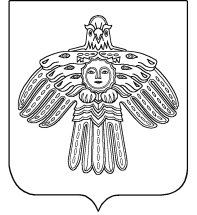 Администрациясельского поселения«Нижний Турунъю»Администрациясельского поселения«Нижний Турунъю»ШУÖМПОСТАНОВЛЕНИЕот 19 августа  2013 г.№ №    27/08 пст. Нижний Турунъю, Республика Коми пст. Нижний Турунъю, Республика Коми пст. Нижний Турунъю, Республика Коми пст. Нижний Турунъю, Республика Коми пст. Нижний Турунъю, Республика Коми пст. Нижний Турунъю, Республика Коми